KOFI AGYEKUM 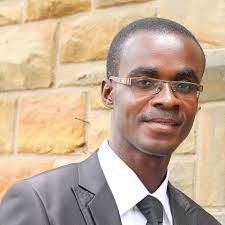 BSc, MPhil, PhD, MGIOC, MIET, MISDS, MELN, MIBPSA, MPABS, MPIELecturer, Department of Construction Technology and Management, KNUSTCommonwealth Academic Fellow (Loughborough University, UK)Certified Publons Academy Peer Reviewer & MentorPROFESSIONAL PROFILEI am a Lecturer in the Department of Construction Technology and Management, Kwame Nkrumah University of Science and Technology (KNUST), Kumasi, Ghana.  My areas of specialization include: Building Pathology, Sustainable and Lean Construction, and Construction Project Management. I hold BSc (Hons), MPhil, and PhD degrees in Building Technology with extensive industry and research experience in my areas of specialization. I am also a Commonwealth Academic Fellow. I am currently the Assistant Coordinator of Postgraduate Programmes in my department and the Coordinator for Postgraduate Programmes run by the Department on the Institute of Distance Learning (IDL) platform. In addition to these roles, I serve as a Member and the Secretary of the Graduate Committee for the College of Art and Built Environment. I lecture both at the undergraduate and graduate levels and have over the years served on a few both statutory and ad-hoc committees in my university, nationally and internationally. I have also served as a guest editor and editorial board member and a reviewer for several national and international journals and conferences. I am a Professional Peer Reviewer and hold a recognized peer review certificate from the Publons Academy in UK since 2018. Due to my dedication to reviewing articles, I was promoted to the position of a mentor, and I am currently a Certified Publons Academy Mentor.  I have researched into several construction related issues in Ghana and other parts of the world and have participated in several international conferences. I am an enthusiastic and dedicated professional, a proactive academic who seeks to make a difference both in Academia and the construction industry. PERSONAL DETAILSACADEMIC DEGREES AND INSTITUTIONS ATTENDEDUNIVERSITY TEACHING AND OR RESEARCH EXPERIENCE WITH DATES4(a) Academic ranks held, and subjects taught4 a (i) Academic ranks held4 a (ii) Subjects taught PROFESSIONAL MEMBERSHIP/TITLESGRANTS/FELLOWSHIPS/HONOURS/AWARDSSELECTED RESEARCH EXPERIENCESince my appointment to date, I have directly been involved in the supervision of the following number of graduate and undergraduate theses in the university. PhD			- 1 Completed, 2 On-going MPhil			- 4 Completed, 2 On-goingMSc/BCERM		- Over 60 CompletedBSc			- Over 60 CompletedPostgraduate theses supervisedPostgraduate theses supervised cont’dPostgraduate theses supervised cont’dPostgraduate theses supervised cont’dPostgraduate theses supervised cont’dPostgraduate theses supervised cont’dSample undergraduate theses supervisedSample undergraduate theses supervised cont’dSample undergraduate theses supervised cont’dDETAILS OF RESEARCH UNDERTAKEN SINCE MY LAST APPOINTMENT8(a) Research Conducted (Topics with dates)                                                        Research Conducted (Topics with dates) cont’d8 (b) Publications arising out of the Research Below is a summary of my publication count so far.Published Theses				- 4Chapters                                                               - 1				Journal Papers				- 72Conference Papers 			- 41See: Google scholar: https://scholar.google.com/citations?user=A6-1o2MAAAAJ&hl=en                  Researchgate: https://www.researchgate.net/profile/Kofi_AgyekumAcademia.edu: https://independent.academia.edu/AgyekumKofiBooks with exact ReferencesKpodo, B. and Agyekum, K. (2016) “Effects of Risk Culture on Organizational Performance”, LAP Lambert Academic Publishing, pp. 116. ISBN-10: 3659835315 ISBN-13: 978-3659835315.Opoku, D.J., Owusu-Manu, D. and Agyekum, K. (2016) “Global Mindset Factors Affecting Performance of Foreign Contractors”, LAP Lambert Academic Publishing, pp. 92. ISBN-10: 3659856556   ISBN-13: 978-3-659-85655-6.Adjarko, H., Ayarkwa, J. and Agyekum, K. (2016) “Incorporating Environmental Sustainability Issues into Construction”, LAP Lambert Academic Publishing, pp. 136. ISBN-10: 3659854798 ISBN-13: 978-3-659-85479-8.Agyekum, K., Ayarkwa, J. and Adinyira, E. (2012) “Minimizing materials wastage at the construction stage of a project: A Lean Construction Approach”, LAP Lambert Academic Publishing, ISBN-10: 3659158941, ISBN-13: 978-3659158940. 208p.Book Chapters with exact ReferencesSalgin, B., Agyekum, K. and Simons, B. (2019) “Designing out damp: Exploring basic design principles to excessive moisture in buildings”. New Approaches to Spatial Planning and Design, Planning, Design and Applications. Peter Lang GmbH Publishing, Berlin, Germany.Refereed Journal Papers with exact References Agyekum, K., Kissi, E. and Danku, C.J. (2020) “Professionals’ views of vernacular building materials and techniques for green building delivery in Ghana”, Scientific African, Vol.8 (2020), pp. e00424Agyekum, K., Adinyira, E. and Ampratwum, G. (2020) “Factors driving the adoption of green certification of buildings in Ghana”, Smart and Sustainable Built Environment, DOI: 10.1108/SASBE-02-2019-0017.Agyekum, K., Kissi, E., Danku, J.C., Ampratwum, G. and Amegatsey, G. (2020) “Factors driving the career progression of construction project managers”, Journal of Engineering, Design and Technology, DOI: 10.1108/JEDT-09-2019-0242.Ankomah, E.N., Ayarkwa, J. and Agyekum, K. (2020) “Status of lean construction implementation among small and medium building contractors (SMBCs) in Ghana”, Journal of Engineering, Design and Technology, DOI: 10.1108/JEDT-12-2019-0354. Ayarkwa, J., Agyekum, K., Opoku, D-J., Amponsah, A.A. (2020) “Barriers to the implementation of environmentally sustainable procurement in public universities”, International Journal of Procurement Management, Vol. 13 No. 1, pp. 24-41.Adinyira, E., Agyekum, K., Baiden, B.K., Ebohon, O.J. and Ampratwum, G. (2020) Regeneration of Sub-Saharan Africa’s open marketplaces: A case for guilelessss stakeholder participation. Construction Economics and Building, Vol. 20 No. 2, pp. 165-180.Danku, J.C., Adjei-Kumi, T., Baiden, B.K. and Agyekum, K. (2020) “An exploratory study into social cost considerations in Ghanaian construction industry”, Journal of Building Construction and Planning Research, Vol. 8, pp. 14-29.Danku, J.C., Agyekum, K. and Asare, F.T. (2020) “Professionals’ perceptions on construction progress measurement methods used in Ghana”. World Journal of Engineering and Technology, Vol. 8, pp. 145-158.Danku, J.C., Agyekum, K. and Asare, F.T. (2020) “Critical barriers to traditional project progress measurement: Perspectives of Ghanaian construction professionals”, Journal of Building Construction and Planning Research, Vol. 8, pp. 119-137Agyekum, K., Blay, K. and Opoku, A. (2019) “Mechanisms for preventing rising damp in new building infrastructure”, International Journal of Building Pathology and Adaptation, Vol. 37 No. 1, pp. 87-107.Agyekum, K., Adinyira, E., Baiden, B.K., Ampratwum, G. and Duah, D. (2019) “Barriers to the adoption of green certification of buildings: A thematic analysis of verbatim comments from Built Environment Professionals”. Journal of Engineering, Design and Technology, https://doi.org/10.1108/JEDT-01-2019-0028.Blay, K., Agyekum, K. and Opoku, A. (2019) “Actions, attitudes and beliefs of occupants in managing dampness in buildings”, International Journal of Building Pathology and Adaptation, Vol. 37 No. 1, pp. 42-53.Manu, P., Agyekum, K., Mahamadu, A-M., Olomolaiye, P. and Adinyira, E. (2019) “Differences in stakeholder ability in addressing unethical practices: Insights from the surveying profession”. Journal of Professional Issues in Engineering Education and Practice”, Vol. 145 No. 4, pp. 04019011.Ampratwum, G., Agyekum, K., Adinyira, E. and Duah, D. (2019) “A framework for the implementation of green certification of buildings in Ghana”. International Journal of Construction Management,  https://doi.org/10.1080/15623599.2019.1613207.Kissi, E., Agyekum, K., Baiden, B.K., Tannor, R.A., Asamoah, G.E. and Andam, E.T. (2019) “Impact of project monitoring and evaluation practices on construction project success criteria in Ghana”. Built Environment Project and Asset Management, https://doi.org/10.1108/BEPAM-11-2018-0135.Kissi, E., Agyekum, K., Baiden, B.K., Tannor, R.A., Eshun, B.T.B. and Badu, E. (2019) “Factors influencing tender pricing strategies of construction SMEs in Ghana”. International Journal of Construction Management,  https://doi.org/10.1080/15623599.2019.1625995.Opoku, D-G., J., Ayarkwa, J. and Agyekum, K. (2019) “Barriers to environmental sustainability of construction projects”, Smart and Sustainable Built Environment, https://doi.org/10.1108/SASBE-08-2018-0040Opoku, D-G., Agyekum, K. and Ayarkwa, J. (2019) “Drivers of environmental sustainability of construction projects: A thematic analysis of verbatim comments from Built Environment Consultants”, International Journal of Construction Management, https://doi.org/10.1080/15623599.2019.1678865Baltharzzar, O.L., Baiden, B.K. and Agyekum, K. (2019) “Compliance with transparency provisions in the Public Procurement Act, 2003 (Act 663)”. International Journal of Procurement Management, Vol. 12 No. 1, pp. 112-133.Kissi, E., Asare, O.A., Agyekum, K., Agyemang, D.Y. and Labaran, M. (2019) “Ascertaining the interaction effects among organizational citizenship behavior, work overload and employees’ performance in the Ghanaian construction industry”. International Journal of Productivity and Performance Management, https://doi.org/10.1108/IJPPM-07-2018-0262Asman, G.E., Kissi, E., Agyekum, K., Baiden, B.K. and Badu, E. (2019) “Critical components of environmentally sustainable buildings design practices of office buildings in Ghana”, Vol. 26 (2019), 100925.Ampratwum, G., Agyekum, K. and Adinyira, E. (2019) “The need for governmental policies and strategies in green building certification in Ghana” Acta Technica Corveniensis, Vol. 12 No. 4, pp. 37-42. Danso, A.K., Atuahene, B.T. and Agyekum, K. (2019) “Accessibility of built infrastructure facilities for persons with disabilities”, International Journal of Engineering, Vol. 17 No. 4, pp. 185-192.Agyekum, K. (2018) “State-of-the-art review of current literature and development studies on recycled aggregate concrete”, Acta Technica Corviniensis-Bulletin of Engineering, Vol. 11 No. 3, pp. 121-134.Agyekum, K., Simons, B. and Botchway, S.Y. (2018) “Factors influencing the performance of safety programmes in the Ghanaian construction industry”, Acta Structilia, Vol. 25 No. 2, pp. 39-68.Baiden, B.K., Agyekum, K. and Atuahene, B.T. (2018) “Client-contractor relations on construction projects in Ghana”, International Journal of Project Organization and Management, Vol. 10 No. 4, pp. 333-351.Owusu-Manu, D., Addy, M.N., Agyekum, K. and Aidoo, C. (2017) “Exploring the critical success factors of Ghanaian Built Environment Consulting Firms”, International Journal of Construction Project Management, Vol. 9 No. 2, pp. 137-152.Agyekum, K., Ayarkwa, J. and Opoku, D.J. (2017) “Fire Safety Preparedness in the Central Business District of Kumasi”, Asian Journal of Science and Technology, Vol. 8 No. 1, pp. 4169-4175.Agyekum, K., Ayarkwa, J. and Salgin, B. (2017) “Diagnosing damp in a tropical building: Applying theory to practice”, International Journal of Architecture, Engineering and Construction, Vol. 6 No. 3, pp. 44-50.Agyekum, K. and Salgin, B. (2017) “Diagnosing Rising Damp in Residential Buildings: Lessons from Three Cases”, International Journal of Engineering, Vol. 15 No.3, pp. 159-168.Agyekum, K., Salgin, B. and Danso, A.K. (2017) “Creating awareness on the negative impact of dampness on the health of occupants: A case for inhabitants living in damp buildings in Ghana”, International Journal of Development and Sustainability, Vol.8, pp. 611-627.Agyekum, K., Salgin, B. and Kwablah, N.M. (2017) “Collaboration in the Ghanaian Construction Industry: Perceived barriers and benefits”, Eurasian Journal of Civil Engineering and Architecture, Vol. 1 No. 1, pp. 1-12.Agyekum, K. (2017) “Rising damp in buildings: A challenge to infrastructure development in Africa”, Real Estate Journal, Vol. 2 No. 1, pp. 22-29.Salgin, B., Akgün, A, Coşgun, N. and Agyekum, K. (2017) “Construction waste reduction through BIM-Based site management approach”, International Journal of Engineering Technologies, Vol. 3 No. 3, pp. 135-142.Salgin, B., Bayram, O.F., Akgun, A. and Agyekum, K. (2017) “Sustainable Features of Vernacular Architecture: Housing of Eastern Black Sea Region as a Case Study”, arts, Vol. 6 No. 11, pp. 1-14.Ankomah, E.N., Ayarkwa, J. and Agyekum, K. (2017) “A Theoretical Review of Lean Implementation Within Construction SMEs”, Journal of Construction Project Management and Innovation, Vol. 7 No. 1, pp. 1675-1688.Hackman, J.K., Agyekum, K. and Smith, B. (2017) “Challenges to the Adoption of Knowledge Management in Civil Engineering Construction Firms in Ghana”, International Journal of Engineering, Vol. 15 No.1, pp. 87-95.Danso, A.K., Tudzi, E.P. and Agyekum, K. (2017) “Promoting Education on Inclusive Design of the Built Environment at KNUST”, Modern Management Science and Engineering, Vol. 5 No. 2, pp. 11-25.Agyekum, K., Ayarkwa, J. and Amoah, P. (2016) “Post Occupancy Evaluation of Postgraduate Students’ Hostel Facilities and Services”, Journal of Building Performance, Vol. 7 No. 1, pp. 97-104.Agyekum, K., Ayarkwa, J. and Amoah, P. (2016) “Challenges to fire safety management in multi storey students’ hostels”, Modern Management Science and Engineering, Vol. 4 No. 1, pp. 53-61.Adjarko, H., Agyekum, K. and Offei, I. (2016) “Incorporating Environmental Sustainability into Construction Procurement at the District Assembly Level in Ghana”, International Journal of Construction Engineering and Management, Vol. 5 No. 2, pp. 31-41.  Agyekum, K., Ayarkwa, J. and Amoah, P. (2016) “Built and forgotten: Unveiling the defects associated with the Ghana Cocoa Board (COCOBOD) Jubilee house in Kumasi”, Journal of Building Performance, Vol. 7 No. 1, pp. 23-34.Osei-Bonsu, N., Kissi, E. and Agyekum, K. (2016) “The Growth of Quality Assurance for Public Works Procurement in Ghana: Problems and Critical Success Factors” International Journal of Engineering and Management Research, Vol. 6 No.2, pp. 211-220.Adjarko, H., Agyekum, K., Ayarkwa, J. and Amoah, P. (2016) “Implementation of Environmentally Sustainable Construction Principles (ESCPs) in the Ghanaian Construction Industry”, International Journal of Engineering and Management Research, Vol. 6 No. 2, pp. 585-593.Opoku, D. Ayarkwa, J. and Agyekum, K. (2016) “Factors Inhibiting the Use of Bamboo in Building Construction in Ghana: Perceptions of Construction Professionals”, Materials Science and Applications, Vol. 7 No. 1, pp. 83-88. Appiagyei, A.A., Ayarkwa, J. and Agyekum, K. (2016) “Environmental Considerations in Procurement Decisions: A Literature Review”, Sustainability in Environment, Vol. 1 No. 1, pp. 40-53.Agyekum, K. Ayarkwa, J. and De-Graft, J.O. (2016) “Fire Safety Awareness and Management in Multi-Storey Students’ Hostels”, Asian Journal of Science and Technology, Vol. 7 No. 5, pp. 2984-2992.Adjarko, H., Gemadzie, J. and Agyekum, K. (2016) “Construction Related Environmental Laws and Policies in Ghana: A Literature Review”, Asian Journal of Science and Technology, Vol. 4 No. 2, pp. 329-338.Agyekum, K., Ayarkwa, J. and Acheampong, A. (2015) “Incorporating Information Technology in Quantity Surveying Practice in Ghana: Challenges and Benefits”, International Journal of Engineering, Vol. 13 No. 4, pp. 49-56.Agyekum, K. (2015) “Rising Damp in Ghanaian Buildings: An Issue Worth Addressing”, The Quantity Surveyor, Magazine of the Ghana Institution of Surveyors-QS Division, October 2015, pp. 22-28.Somiah, M.K., Ayarkwa, J. and Agyekum, K. (2015) “Assessing House Owners’ Level of Awareness on the National Building Regulations, L.I. 1630, in the Sekondi Takoradi Metropolis”, African Journal of Applied Research, Vol. 1, No. 1, pp. 170-178. Opoku, D., Hackman, J.K., Ayarkwa, J. and Agyekum, K. (2015) “Assessing areas and trends of bamboo usage in building construction in Ghana”, African Journal of Applied Research, Vol. 1, No. 1, pp. 46-57.  Agyekum, K., Ayarkwa, J. and Koranteng, C. (2014) “A Holistic Survey of Dampness in a Six Bedroom Residential Apartment”, Journal of Science and Technology, Vol. 34, No. 1, pp. 30-45.Agyekum, K., Ayarkwa, J. and Adinyira, E. (2014) “A Holistic Survey of Dampness in a Three Bedroom Residential Bungalow in Kumasi, Ghana”, Case Studies in Construction Materials, Vol 1 (2014), pp. 125-137.Agyekum, K. and Ayarkwa, J. (2014) “A Two-Stage Approach to Damp Investigation in a Three Bedroom Residential Building in Kumasi, Ghana”, Journal of Building Performance, Vol. 5, No. 1, pp. 50-61. Agyekum, K., Ayarkwa, J. and Koranteng, C. (2014) “Holistic Diagnosis of Rising Damp and Salt Attack in Two Residential Buildings in Kumasi, Ghana” Journal of Construction Engineering, Vol. 2014, pp. 1-13, Hindawi Publishing Cooporation. Available http://dx.doi.org/10.1155/2014398627.Agyekum, K. and Ayarkwa, J. (2014) “Diagnosing Rising Damp in the Walls of a Six Bedroom Residential Apartment in Kumasi, Ghana” International Journal of Development and Sustainability, Vol. 3, No. 5, pp. 1174-1198.Agyekum, K. and Ayarkwa, J. (2014) “Dampness in Walls of Residential Buildings: The Views of Building Construction Professionals in Ghana”, Africa Development and Resources Research Institute Journal, Vol. 7, No. 7(2), pp. 19-36.Agyekum, K., Ayarkwa, J., Koranteng, C. and Adinyira, E. (2014) “An Overview of Damp Remediation Measures Practiced by Building Occupants in Ghana”, Journal of Building Survey, Appraisal and Valuation, Vol. 2, No. 4, pp. 347-359. Acheampong, A., Ayarkwa, J., Hackman, J.K. and Agyekum, K. (2014) “Factors inhibiting the use of indigenous building materials (IBM) in the Ghanaian Construction Industry”, Africa Development and Resources Research Institute (ADDRI) Journal, Vol. 8, No. 8(2), pp. 1-15.Ayarkwa, J., Acheampong, A., Hackman, J.K. and Agyekum, K. (2014) “Environmental Impact of Construction Site Activities in Ghana”, Africa Development and Resources Institute (ADDRI) Journal, Vol. 9, No.  9(2), pp. 1-19.Baiden, B.K., Agyekum, K. and Ofori-Kuragu, J.K. (2014) “Perceptions on Barriers to the Use of Burnt Clay Bricks for Housing Construction”, Journal of Construction Engineering, Vol. 2014, pp. 1-7. Available http://dx.doi.org/10.1155/2014/502961.Agyekum, K., Ayarkwa, J. and Koranteng, C. (2014) “Perceptions of Building Occupants on Effectiveness of Practiced Damp Remediation Measures in Ghana”, Journal of Environmental and Earth Science, Vol. 4, No. 1, pp. 121-131. Agyekum, K., Ayarkwa, J., Koranteng, C. and Adinyira, E. (2013) “An Overview of the Symptoms Associated with Dampness in Walls of Residential Buildings in Major Towns in Ghana”, Civil and Environmental Research, Vol. 3, No. 9, pp. 1-9.Agyekum, K., Ayarkwa, J., Koranteng, C. and Adinyira, E. (2013) “Preliminary Assessment of Dampness in Walls of Residential Buildings in Four Climatic Zones in Ghana”, Journal of Sustainable Development, Vol. 6, No. 9, pp. 51-61. Agyekum, K., Ayarkwa, J., Koranteng, C. and Adinyira, E. (2013) “Level of Knowledge of Building Occupants on Dampness in Walls of Residential Buildings in Ghana”, Modern Management Science and Engineering, Vol. 1, No. 2, pp. 171-184.Agyekum, K., Ayarkwa, J. and Adjei-Kumi, T. (2013) “Minimizing Materials Wastage in Construction- A Lean Construction Approach”, Journal of Engineering and Applied Science, Vol. 5, No. 1, pp. 125-146.Ayarkwa, J., Acheampong, A. and Agyekum, K. (2013) “Residents’ Satisfaction with the Social Security and National Insurance Trust Housing in Ghana”, Engineering Management Research, Vol. 2, No. 2, pp. 29-40. Agyekum, K., Ayarkwa, J. and Adinyira, E. (2012) “Consultants’ Perspectives on Materials Waste Reduction in Ghana”, Engineering Management Research, Vol. 1, No. 1, pp.  ISSN: 1927-7318. Ayarkwa, J., Agyekum, K. and Acheampong, A. (2012) “Ghanaian Construction Professionals’ Perception on Challenges to Female Retention in the Construction Industry”, Journal of Construction Project Management and Innovation, Vol. 2, No. 2, pp. 360-376.Ayarkwa, J., Agyekum, K. and Adinyira, E. (2012) “Perceptions of Undergraduate Construction Students on Industrial Training in Ghana”, Journal of Science and Technology, Vol. 32, No. 1, pp. 68-79.Ayarkwa, J., Agyekum, K., Adinyira, E. and Osei-Asibey, D. (2012) “Perspectives for the Implementation of Lean Construction in the Ghanaian Construction Industry”, Journal of Construction Project Management and Innovation, Vol. 2, No. 2, pp. 345-359. Ayarkwa, J., Agyekum, K. and Adinyira, E. (2011) “Barriers to Successful Implementation of Lean Construction in the Ghanaian Building Industry”, Journal of Construction, Vol. 5, No. 1, pp. 3-11.Ayarkwa, J., Agyekum, K. and Adinyira, E. (2011) “Exploring Waste Minimization Measures in the Ghanaian Construction Industry”, Built Environment Journal, Vol. 8, No. 2, pp. 22-30.Refereed Conference Papers with exact ReferencesAdinyira, E., Manu, P., Mahamadu, A-M., Olomolaiye, P. and Agyekum, K. (2018) “Curbing unethical practices associated with preferential allocation of construction contracts in Ghana: Survey professionals’ perception of who should lead the way? In Ofori, G. and Egbu, C. (Eds) Proceeding of the International Conference on Professionalism and Ethics in Construction CIB TG 95 Conference. London South Bank University, UK, 21-22 November 2018, pp. 92-100.  DOI 10.18744/CONF.2018009.Ankomah, E.N., Ayarkwa, J. and Agyekum, K. (2018) “Conceptual framework for capability and capacity building of SMEs for lean construction adoption”, In: Procs. 26th Annual Conference of the International Group for Lean Construction (IGLC), González, V.A. (ed.), Chennai, India, pp. 231-239. DOI: doi.org/10.24928/2018/0495Appiagyei, A.A., Ayarkwa, J., Agyekum, K. and Opoku, D.J. (2018) “Barriers to the implementation of environmentally sustainable procurement in public universities”, In Procs 7th International Conference on Infrastructure Development in Africa, Lagos State Polytechnic, Ikorodu, Lagos, Nigeria, 28-30 March 2018, pp. 170-179.Opoku, D.J., Ayarkwa, J. and Agyekum, K. (2018) “Barriers to the adoption of environmental sustainability at the design stage of projects”, In Procs 7th International Conference on Infrastructure Development in Africa, Lagos State Polytechnic, Ikorodu, Lagos, Nigeria, 28-30 March 2018, pp. 7-16. Ampratwum, G., Agyekum, K. and Mahamadu, A.M. (2018) “Green building certification in Ghana: The need for governmental policies and strategies”, In Procs. 1st Postgraduate Applied Research Conference in Africa, 21-23 February 2018, Accra-Ghana, pp. 18.Agyekum, K., Salgin, B. and Kwablah, N.M. (2017) “Collaboration in the Ghanaian Construction Industry: Perceived Barriers and Benefits”, In Procs 2nd International Conference on Civil and Environmental Engineering, Nevsiher, Turkey, 8-10 May 2017, pp. 157-167.Agyekum, K., Ayarkwa, J. and Salgin, B. (2017) “A Methodology for Diagnosing Damp in a Tropical Building”, In Procs 6th International Conference on Infrastructure Development in Africa, Kumasi, Ghana, 12-14 April 2017, pp. 41-52.Agyekum, K., Salgin, B. and Danso, A.K. (2017) “The Health Impacts of Damp Housing Conditions: Lessons for Inhabitants Living in Damp Tropical Buildings”, In Procs 6th International Conference on Infrastructure Development in Africa, Kumasi, Ghana, 12-14 April 2017, pp. 257-269.Akakpo, S., Ayarkwa, J. and Agyekum, K. (2017) “A Conceptual Framework to Evaluate Road Users’ Satisfaction of George Walker Bush Highway, Ghana”, In Procs 6th International Conference on Infrastructure Development in Africa, Kumasi, Ghana, 12-14 April 2017, pp. 112-120.Danso, A.K., Atuahene, B.T. and Agyekum, K. (2017) “Assessing the Accessibility of Built Infrastructure Facilities for Persons with Disabilities: A Case of the Sofoline Interchange”, In Procs 6th International Conference on Infrastructure Development in Africa, Kumasi, Ghana, 12-14 April 2017, pp. 77.Opoku, D.J., Ayarkwa, J. and Agyekum, K. (2017) “A Conceptual Framework of Push Factors for Implementing Environmentally Sustainable Construction Practices” In Procs 6th International Conference on Infrastructure Development in Africa, Kumasi, Ghana, 12-14 April 2017, pp. 12-20Atuahene, B.T., Baiden, B.K. and Agyekum, K. (2017) “Factors Affecting Client-Contractor Relationship in the Ghanaian Construction Industry”, In Procs 6th International Conference on Infrastructure Development in Africa, Kumasi, Ghana, 12-14 April 2017, pp. 62-70.Ankomah, E.N., Ayarkwa, J. and Agyekum, K. (2017) “A Theoretical Review of Lean Implementation within Construction SMEs”, In Procs 6th International Conference on Infrastructure Development in Africa, Kumasi, Ghana, 12-14 April 2017, pp. 71-83.Owusu-Manu, D., Addy, M.N., Agyekum, K., Aidoo, C. and Okide, C. (2017) “Exploring the Critical Success Factors of the Built Environment Consulting Firms in Ghana”, In Procs 6th International Conference on Infrastructure Development in Africa, Kumasi, Ghana, 12-14 April 2017, pp. 139-151.Agyekum, K., Ayarkwa, J. and Amoah, P. (2016) “Fire Safety Awareness and Management in Multi-Storey Students’ Hostels”, In Procs 5th International Conference on Infrastructure Development in Africa, Johannesburg, South Africa, 10-12 July 2016, pp. 426-438.Agyekum, K., Ayarkwa, J., Amoah, P. and Boateng, B.E. (2016) “Challenges to Fire Safety Management in Multi-Storey Students’ Hostels”, In Procs 5th International Conference on Infrastructure Development in Africa, Johannesburg, South Africa, 10-12 July 2016, pp. 439-446.Agyekum, K., Ayarkwa, J. and Koranteng, C. (2016) “Controlling Rising Damp in New Buildings: Field Trials of Proposed Treatment Methods”, In Procs 5th International Conference on Infrastructure Development in Africa, Johannesburg, South Africa, 10-12 July 2016, pp. 447-466.Agyekum, K., Boateng, B.E. and Opoku, J.D. (2016) “Fire Safety Preparedness in the Central Business District of Kumasi, Ghana”, In Procs 3rd International Conference on Applied Science and Technology, Kumasi Polytechnic, 28th-29th September 2016, Kumasi, Ghana, pp. 76-88.Agyekum, K., Ayarkwa, J. and Acheampong, A. (2015) “Post Occupancy Evaluation of Postgraduate Hostel Facilities and Services at Kwame Nkrumah University of Science and Technology, Kumasi”, In Procs 2nd International Conference on Applied Science and Technology, Kumasi Polytechnic, 28th-30th October 2015, Kumasi, Ghana, pp. 67.Agyekum, K., Ayarkwa, J. and Opoku Ware, S.N. (2015) “Built and Forgotten: Unveiling the Defects Associated with the Ghana Cocoa Board (COCOBOD) Jubilee House in Kumasi”, In Procs 2nd International Conference on Applied Science and Technology, Kumasi Polytechnic, 28th-30th October 2015, Kumasi, Ghana, pp. 75.Agyekum, K., Ayarkwa, J. and Opoku Ware, S.N. (2015) “Perceptions of Quantity Surveyors on Challenges to and Benefits of Incorporating Information Technology in Quantity Surveying Practice in Ghana”, In Procs 2nd International Conference on Applied Science and Technology, Kumasi Polytechnic, 28th-30th October 2015, Kumasi, Ghana, pp. 76.Agyekum, K. and Ayarkwa, J. (2015) “Diagnosing rising damp: Lessons from three residential buildings in Kumasi”, In Procs 8th Annual GRASAG-KNUST International Research Conference, 25th March 2015, Kumasi, Ghana, pp. 53.Somiah, M.K., Ayarkwa, J., Agyekum, K. and Hackman, J.K. (2015) “Factors contributing to the construction of unauthorized residential buildings in Ghana”, In Procs 4th International Conference on Infrastructure Development in Africa, 25-26 March 2015, Kumasi, Ghana, pp. 156-172.Hackman, J.K., Acheampong, A., Agyekum, K. and Ayarkwa, J. (2015) “Factors affecting site supervision in the Ghanaian Construction Industry”, In Procs 4th International Conference on Infrastructure Development in Africa, 25-26 March 2015, Kumasi, Ghana, pp. 341-352.Owusu-Manu, D., Badu, E., Agyekum, K. and Akom, J.B. (2015) “Rethinking research utilization in the built environment: A critical look at push and pull factors”, In Procs 4th International Conference on Infrastructure Development in Africa, 25-26 March 2015, Kumasi, Ghana, pp. 566-582.Adjarko, H., Ayarkwa, J. and Agyekum, K. (2015) “Incorporating Environmental Sustainability into Construction Procurement at the District Assembly Level in Ghana”, In Procs 6th West Africa Built Environment Research (WABER) Conference, 10-12 August 2015, Accra, Ghana, 669-689.Owusu-Manu, D., Badu, E., Agyekum, K. and Akom, J.B. (2015) “Putting Research into Practice: Exploring the Inherent Challenges of Research Uptake in the Built Environment Faculties in Ghana”, In Procs 6th West Africa Built Environment Research (WABER) Conference, 10-12 August 2015, Accra, Ghana, 669-689.Agyekum, K., Ayarkwa, J. and Adinyira, E. (2014) “A Case Study of Dampness in a Three Bedroom Residential Building at Deduako, Kumasi”, In Procs 3rd International Conference on Infrastructure Development in Africa, 17-19 March 2014, Abeokuta, Nigeria, pp. 351-365.Agyekum, K., Ayarkwa, J. and Koranteng, C. (2014) “A Holistic Survey of Dampness in a Three Bedroom Residential Bungalow in Kumasi, Ghana”, In Procs 3rd International Conference on Infrastructure Development in Africa, 17-19 March 2014, Abeokuta, Nigeria, pp. 366-384.Opoku, D., Ayarkwa, J. and Agyekum, K. (2014) “Assessing Areas and Trends of Bamboo Usage in Building Construction in Ghana”, In Procs 8th Construction Industry Development Board (cidb) Postgraduate Conference, 10-11 February 2014, University of the Witwatersreand, Johannesburg, South Africa, pp. 131-141.Opoku, D., Ayarkwa, J. and Agyekum, K. (2014) “Factors Influencing the Use of Bamboo in Building Construction in Ghana: Perceptions of Architects and Building Contractors”, In Procs 1st Bamboo Colloquium. CSIR-Forestry Research Institute of Ghana, Fumesua- Kumasi, April 29-30, 2014.Agyekum, K., Ayarkwa, J., Koranteng, C. and Adinyira, E. (2013) “Level of Knowledge of Building Occupants on Dampness in Walls of Residential Buildings in Ghana”, In Procs 2nd Applied Research Conference in Africa (ARCA), 8-10 August 2013, Kumasi-Ghana, pp. 194-205.Agyekum, K., Ayarkwa, J., Koranteng, C. and Adinyira, E. (2013) “Assessment of Dampness in Walls of Residential Buildings in Four Climatic Zones in Ghana”, In Procs 2nd Applied Research Conference in Africa (ARCA), 8-10 August 2013, Kumasi-Ghana, pp. 194-205.Agyekum, K., Ayarkwa, J., Koranteng, C. and Adinyira, E. (2013) “Level of Practice and Effectiveness of Damp Remediation Measures in Walls of Residential Buildings in Ghana”, In Procs: 3rd International Conference on Design, Development and Research (DDR), 18-20 July 2013, Faculty of Art, College of Art and Social Sciences, KNUST, Kumasi, Ghana, pp. 297-311.Ayarkwa, J. and Agyekum, K. (2012) “Consultants’ Perspectives on Materials Waste Reduction in Ghana”, In: Badu, E., Dinye, R., Ahadzie, D. and Owusu-Manu, D. (Eds) Procs of 1st International Conference on Infrastructure Development in Africa, Kumasi, Ghana. Pp. 684-697.Ayarkwa, J., Agyekum, K. and Acheampong, A. (2012) “Ghanaian Construction Professionals’ Perception on Challenges to Female Retention in the Construction Industry”, In: Badu, E., Dinye, R., Ahadzie, D. and Owusu-Manu, D. (Eds) Procs of 1st International Conference on Infrastructure Development in Africa, Kumasi, Ghana.Ayarkwa, J., Agyekum, K. and Adinyira, E. (2011) “Exploring Waste Minimization Measures in the Ghanaian Construction Industry” In Laryea, S., Leiringer, R. and Hughes, W. (Eds) Proc. West Africa Built Environment Research (WABER) Conference, 19-21 July 2011, Accra, Ghana, pp. 443-452.Ayarkwa, J., Agyekum, K. and Adinyira, E. (2011) “Barriers to sustainable implementation of Lean Construction in the Ghanaian Building Industry” In Proceedings 6th Built Environment Conference, 31st July-2nd August 2011. Johannesburg, South Africa, pp. 67-83. ISBN: 978-0-86970-713-5.Ayarkwa, J., Agyekum, K. and Adinyira, E. (2011) “Perspectives for the Implementation of Lean Construction in the Ghanaian Construction Industry”, In Proceedings 6th Built Environment Conference, 31st July- 2nd August 2011. Johannesburg, South Africa, pp. 37-54. ISBN: 978-0-86970-713-5.Ayarkwa, J. Adinyira, E. and Agyekum, K. (2011) “Industrial Training in Ghana: Perceptions of the Undergraduate Construction Student”, In Laryea, S., Leiringer, R. and Hughes, W. (Eds) Proc. West Africa Built Environment Research (WABER) Conference, 19-21 July 2011, Accra, Ghana, pp. 617-627.Ayarkwa, J., Ayirebi, D. and Agyekum, K. (2010) “Minimizing Environmental Impact of Construction in Ghana”, In Proceedings: Third International Conference on Research and Development, Nov. 24-25, 2010, Accra-Ghana.RECORD OF SERVICE TO THE COMMUNITY9 (a) UniversityAcademic Tutor, Department of Construction Technology and Management (2013-2019). My duties have been to guide students, assisting them with their challenges (most especially academics) and other issues.Assistant Examinations Officer, Department of Construction Technology and Management (2013-2017). I assisted the main examination officer in the coordination and conduct of examinations in the Department of Construction Technology and Management. I also assisted in the collation and compilation of examination results to be presented at the Departmental, Faculty, and college board meetings.Coordinator, Regular and IDL integrated project works (2014-2017). This is a professional course that requires students to put into practice all the principles and lessons learned from the various courses of their four year stay in their respective programmes. I was responsible for ensuring that the course was properly coordinated and carried out.Service Lecturer, Department of Planning (2014-2019). I render service in a course, BT 151 Introduction to Materials and Construction, to the Department of Planning.Member, College (CABE) Conferences Committee (2016-2019). The Committee is responsible for the following: a) To perform Editorial Functions of CABE Conferences, including ICIDA and Postgraduate Conferences; and b) To scout for local and international scientific reviewers.Member and Secretary, College (CABE) Graduate Committee (2016-2019). As part of the terms of reference, the committee is responsible for: i) directing postgraduate research orientation in the College; ii) Coordinating all graduate seminars in the college; iii) regulating and coordinating the processes of the conduct of all graduate examinations including comprehensive examinations; and iv) coordinating graduate activities and programmes and making appropriate recommendations for School of Graduate Studies through the Provost. Member, Committee to review a proposal on Doctor of Philosophy (Design) in the Department of Communication Design, KNUST (2017). As part of the terms of reference, the committee had to: i) Review the document using the approved Academic Board requirement on mounting New Programmes; ii) Ensure that the document met the School of Graduate Studies Standards; and iii) Incorporated any other issues that was important to the successful mounting of the programme. Member, Committee to review a proposal on Master of Communication Design in the Department of Communication Design, KNUST (2016). As part of the terms of reference, the committee had to: i) Review the document using the approved Academic Board requirement on mounting new programmes; ii) Ensure that the document met the School of Graduate Studies Standards; and iii) Incorporated any other issue that was deemed important to the successful mounting of the programme. Member, College of Art and Built Environment KNUST Alumni Representative (2016-2019). I am a member of the CABE KNUST Alumni representatives. The function of the College KNUST Alumni Representatives include: i) to organize the CABE Alumni into a formidable Alumni Association; ii) to represent the interest of the College on KNUST Alumni functions; iii) to facilitate dissemination of information regarding KNUST Alumni programmes, benefits and services made available through KNUST Alumni Office; iv) to represent the College Alumni Association at Special events for all Alumni programmes; v) to serve as a voice for the College during KNUST Alumni meetings, conferences, etc.; vi) to foster a two-way dialogue that communicates the accomplishment, aspirations and needs of the College, and the University to its graduates; and achievements, interests and concerns of alumni to their alma mater; vii) to offer CABE graduates the opportunities for involvement in the life and the livelihood of the College and the entire University community; viii) to promote the importance of Alumni engagement with the University and its associated rewards; ix) to provide regular updates of the College Alumni to the Provost and the College Board; initiatives, achievements, challenges and the way forward; and x) to respond to any other responsibility that may be assigned to me by the Provost. Member, Committee for IDL Short Courses/Continuous Professional Education (CPEs) (2015). The committee sought to discuss preliminary preparations and steps already taken in this direction; to draw up the modalities for implementation of short courses/continuous professional education at IDL; and to discuss the programmes for implementation during long vacation 2015/2016 academic year. Member, Committee for Workshop on Proposed Department of Educational Innovations at IDL. (2015). Coordinator, MSc. Project Management (March 2017-2018). I provided leadership in the following areas: 1) Admission of students onto the programme; 2) Preparation of Time Table for the programme; 3) Reviewing curriculum to reflect the times, amongst other things.  Coordinator, Institute of Distance Learning (IDL) Postgraduate Programmes (August 2018-Date).Assistant Coordinator-Department of Construction Technology and Management Postgraduate Programmes (August 2018-Date).Member, Committee to review the curricula of undergraduate programmes of the Department of Construction Technology and Management (February 2020). As part of the terms of reference, the committee was responsible for: i) Considering the comments from National Accreditation Board on the re-accreditation of the CTM and QSCE programmes; 2) Harmonizing the course details of the said programmes; 3) Proposing suitable course codes where appropriate for the programmes; and 4) Addressing any other curriculum-related issues concerning the programmes.9 (b) National Moderation of Examination Questions for Pentecost University College (2016). I moderated examination questions on the courses CTEM 101: Introduction to Materials and Construction and CTEM 201: Soil and Foundation Systems. Secretary, Professional Practice Committee of the Ghana Institute of Construction (2016). The committee is responsible for the dissemination of information on matters affecting building; encouraging research and invention; awards in the field of professional practices; promotion of excellence in the construction industry, just and honourable practice in the conduct of business; and producing ratification by the National Council, Rules and Regulations and code of ethics for the Institute. To liaise between the Contractors’ Association and the Institute. External Examiner-University of Education, Winneba (2016). I represented Professor Joshua Ayarkwa as the external examiner during an MPhil Defense at the University of Education, Winneba. Resource person, Ghana Institute of Construction (2015). I was invited as the speaker during the Continuing Professional Development (CPD) seminar on ‘Rising Dampness in Buildings: An Issue Worth Addressing.Resource person, Ghana Institution of Architects, Northern Chapter (2014). I was invited to give a talk on “Rising damp in buildings: Causes and Remedies”.9(c) InternationalCertified Mentor, Publons Academy (2018-Date), I serve as a verified mentor for Publons Academy and have currently mentored 2 students of the Publons Academy Practical Peer Review Training Course. Peer-Reviewer, International Journal of Productivity and Performance Management (July 2020), I reviewed a manuscript submitted to the journal for publication. The manuscript was titled “Engineering companies and their readiness for Industry 4.0”. Peer-Reviewer, Journal of Engineering, Design and Technology (July 2020), I reviewed a manuscript submitted to the journal for publication. The manuscript was titled “Cost and Time Performance Analysis of Progressive Design-Build Projects”. Peer-Reviewer, International Journal of Building Pathology and Adaptation (July, 2020), I reviewed a manuscript submitted to the journal for publication. The manuscript was titled “Leading safety performance indicators in the construction industry in developing countries: A case of Jordan”.Peer-Reviewer, Journal of Architectural Engineering (May 2020), I reviewed a manuscript submitted to the journal for publication. The manuscript was titled “Assessing the level of awareness of smart building technologies in the developing countries”.Peer-Reviewer, HELIYON (March 2020), I reviewed a manuscript submitted to the journal for publication. The manuscript was titled “Impacts of lateritic and sandcrete block materials on indoor environment of air-conditioned room space and the influence on energy consumption”Peer-Reviewer, Journal of Small Business and Entrepreneurship, Taylor and Francis (March 2020), I reviewed a manuscript submitted to the journal for publication. The manuscript was titled “Evaluation of the effect of education and microcredit investment on the young adults’ independence”.Peer-Reviewer, International Journal of Building Pathology and Adaptation (February 2020), I reviewed a manuscript submitted to the journal for publication. The manuscript was titled “Defects associated with the step geometry of general access stairs and the risk of accidents”.Peer-Reviewer, International Journal of Construction Management, Taylor and Francis (February 2020), I reviewed a manuscript submitted to the journal for publication. The manuscript was titled “Integrated lean concepts and continuous/discrete-event simulation to examine productivity improvement in door assembly-line for residential buildings”.Peer-Reviewer, Acta Structilia (February 2020), I reviewed a manuscript submitted to the journal for publication. The manuscript was titled “Assessing the cause of schedule and cost overruns in South African megaprojects: A case of the critical energy sector projects in South Africa”.Peer-Reviewer, International Journal of Construction Management, Taylor and Francis (December 2019), I reviewed a manuscript submitted to the journal for publication. The manuscript was titled “Marginalization of end-user stakeholder’s in public private partnership road projects in Nigeria”. Peer-Reviewer, Journal of Building Engineering, Elsevier (August 2019).   I reviewed a manuscript submitted to the journal for publication. The manuscript was titled “The most critical issues and challenges of fire safety for building sustainability in Jakarta”Peer-Reviewer, Journal of Professional Issues in Engineering Education and Practice MS EIEIG-1426, ASCE, (September, 2019 and March 2020), I reviewed a manuscript submitted to the journal for publication. The manuscript was titled “Introducing high school students into the multidisciplinary world of bridge construction by project-based learning”.Peer-Reviewer, Construction Economics and Building (September 2019), I reviewed a manuscript submitted to the journal for publication. The manuscript was titled “Trojans of ambiguity vs resilient regeneration: visual meaning in cities”.Peer-Reviewer, Journal of Engineering, Design and Technology, Elsevier (September 2019), I reviewed a manuscript submitted to the journal for publication. The manuscript was titled “Analysing critical delay factors for construction projects in Malaysia”.Peer-Reviewer, Journal of Construction Business and Management (August 2019), I reviewed a manuscript submitted to the journal for publication. The manuscript was titled “Key factors of integrated approach to sustainable urban infrastructure development among infrastructure organisations/agencies”.Peer-Reviewer, Smart and Sustainable Built Environment, Emerald (December 2019), I reviewed a manuscript submitted to the journal for publication. The manuscript was titled “A critique of green building rating system and the need for its benchmarking in Nigeria”.Member, International Organizing Committee, 5th International Conference   on Infrastructure Development in Africa (ICIDA 2016), Johannesburg, South Africa (2016).    Member of the Organizing Committee, 4th International Conference on Infrastructure Development in Africa (ICIDA 2015) held by the College of Art and Built Environment, KNUST (2015).Peer-Reviewer, International Journal of Building Pathology and Adaptation (2018). I reviewed a manuscript submitted to the journal for publication. The manuscript was titled “Delay factors of the schedule of strategic industrial projects”.Peer-Reviewer, Acta Structilia (2018). I reviewed 2 manuscripts submitted to the Journal for publication. The manuscripts were titled “The effect of sustainable initiatives on the management of revenue for beneficiary communities for South African renewable energy construction companies as part of the project management” and ‘Tender evaluation and selection model for public works procurement in Ghana’.Peer-Reviewer, Planning Practice and Research (2018). I reviewed a manuscript submitted to the journal for publication. The manuscript was titled “Pedestrian involvement in the design, construction and maintenance of footbridges in Ghana. A case of the KNUST footbridge in the Kumasi Metropolis”.Peer-Reviewer, Journal of Building Construction and Planning Research (2018). I reviewed a manuscript submitted to the journal for publication. The manuscript was titled “Bioclimatic guidelines for passive design of buildings from local climate data processing in Sinop, Brazil”.Peer-Reviewer, Asian Journal of Applied Sciences (2018). I reviewed a manuscript submitted to the journal for publication. The manuscript was titled “Implementation of value engineering for construction efficiency”.Peer-Reviewer, South African Institute of Civil Engineering Journal (2018). I reviewed a manuscript submitted to the journal for publication. The manuscript was titled ‘A conceptual framework for sustainable road infrastructure project implementation in developing countries’.Peer-Reviewer, Journal of Construction Business and Management (2018). I reviewed a manuscript submitted to the journal for publication. The manuscript was titled ‘Frameworks for material waste minimization on Nigerian building projects’.Peer-Reviewer, Jurnal Teknologi (2016). I reviewed a manuscript submitted to the journal for publication. The manuscript was titled “Organizational Factors Influencing Effective Construction Risk Management: A Case study of Nigerian Construction Companies”.Peer-Reviewer, Journal of Building Performance (2016). I reviewed two manuscripts submitted to the journal for publication. The manuscripts were titled: i) Renewable Indoor Radiant Cooling and Earth Tube Heat Exchanger Hybrid for Thermal Comfort Improvement; and ii) Evaluation of Hostel Accommodation in Federal University of Technology, Minna, Nigeria. Peer-Reviewer, Acta Structilia (2016). I reviewed a manuscript submitted to the journal for publication. The manuscript was titled “The Contributions of Construction-Material Waste to Project-Cost Overruns in Abuja, Nigeria.Peer-Reviewer, BMRJ, (2016). I reviewed a manuscript submitted to the journal for publication. The manuscript was titled “Does Organization Learning Capacity Influence the Organization Effectiveness: Moderating Role of Absorptive Capacity. Peer-Reviewer, 5th International Conference on Infrastructure Development in Africa (ICIDA 2016), Johannesburg, South Africa (2016). I reviewed several papers submitted for consideration in the conference. Reviewer, 4th International Conference on Infrastructure Development in Africa (ICIDA 2015) held by the College of Art and Built Environment, KNUST (2015). I reviewed several papers submitted for consideration in the conference. Peer-Reviewer, 3rd International Conference on Applied Research and   Technology (ICAST 2016). I reviewed a manuscript submitted to the conference for consideration. The manuscript was titled: Modelling the Determinants of Households’ Involvement in Waste Separation and Collection for Recycling in South Africa. Peer-Reviewer, Modern Management Science and Engineering Journal, UK (2015). I have been reviewing manuscripts submitted to the Journal for publication Peer-Reviewer, Advances in Research (2014). I reviewed a manuscript submitted to the journal for publication. The manuscript was titled MS: 2014_AIR_13373: An investigation of curing system impact on the early age strength of sustainable foamed concrete Editorial Board Member, Modern Management Science and Engineering Journal, UK (2013). Article Editor, Sage Plus (2016), I served as the article editor for the paper ‘The Practice and Problems of Defect Liability Period in the Real Estate Industry in Ghana’. Editorial Board Member, Acta Structilia (2018-Date). REFEREESPROF. B.K. BAIDENDEPARTMENT OF CONSTRUCTION TECHNOLOGY AND MANAGEMENTCOLLEGE OF ART AND BUILT ENVIRONMENTKNUST, KUMASIPROF. EMMANUEL ADINYIRADEPARTMENT OF CONSTRUCTION TECHNOLOGY AND MANAGEMENTCOLLEGE OF ART AND BUILT ENVIRONMENTKNUST, KUMASI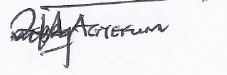                     2ND January, 2020Signature				               DateSURNAME: AgyekumOTHER NAME(S): KofiDATE OF BIRTH:4th August 1985MARITAL STATUS:MarriedGENDER: MaleNATIONALITY:GhanaianDepartment of Construction Technology and Management,MAILING ADDRESS:College of Art and Built Environment,Kwame Nkrumah University of Science and Technology.Institution AttendedDateLoughborough University, Loughborough, UK (Commonwealth Academic Fellowship) October 2017 - April 2018Kwame Nkrumah University of Science & Technology, Kumasi-Ghana (PhD)					                         August 2012 – June 2015Kwame Nkrumah University of Science & Technology, Kumasi-Ghana (MPhil.)			August 2010 – February 2012Kwame Nkrumah University of Science & Technology, Kumasi-Ghana (BSc.)			August 2005- June 2009Opoku Ware Secondary School (SSCE Certificate)2004DateRankAugust 2020Senior Lecturer May 2015-July 2019LecturerAugust 2013-April 2015Assistant LecturerAugust 2010-2012Demonstrator/Graduate AssistantCourse Code and NameProgrammeDatesCTM 152- Elements of Building(Regular Students)- YEAR 1BSc. Construction Technology & Management2013-2019CTM 152- Elements of Building(Regular Students)- YEAR 1BSc. Quantity Surveying and ConstructionEconomics2013-2019CTM 251- Soils and Foundation Systems(Regular Students)- YEAR 2BSc. Construction Technology & Management2013-2019CTM 251- Soils and Foundation Systems(Regular Students)- YEAR 2BSc. Quantity Surveying and ConstructionEconomics2013-2019QSCE 355-Materials & Plant Management(IDL)- YEAR 3BSc. Quantity Surveying and ConstructionEconomics2014-2019CTM 355-Post Contract Planning and Control(Institute of Distance Learning)YEAR 3BSc. Construction Technology & Management2014-2019CTM 355-Post Contract Planning and Control(Institute of Distance Learning)YEAR 3BSc. Quantity Surveying and ConstructionEconomics2014-2019CTM 366-Building Maintenance(Institute of Distance Learning)- YEAR 3BSc. Construction Technology & Management2013-2014CTM 366-Building Maintenance(Institute of Distance Learning)- YEAR 3BSc. Quantity Surveying and ConstructionEconomics2013-2014FM 553- Project Management MSc. Facilities Management2018-DatePM 562- Research MethodsMSc. Project Management2017-DateMemberGhana Institute of Construction (MGIOC)-GhanaMemberInstitution of Engineering and Technology (MIET)-GhanaMemberInternational Society for Development and Sustainability (MISDS)-JapanMemberInternational Building Performance Simulation Association (MIBPSA)-EnglandMemberProfessional Association of Building Surveyors (MPABS)MemberPublication Integrity and Ethics (MPIE)MemberEmerald Literati Network (MELN)Grants and FellowshipsYearCommonwealth Academic Fellowship, Commonwealth Scholarship Commission, UK2017-2018Honours and AwardsYearOverall Best Senior Member (2017/2018 Academic Year) Research &Publication; College of Art and Built Environment.Overall Best Presenter; 6th International Conference on Infrastructure Development in Africa, Kumasi, Ghana. 20182017NoTopic of thesis with dateStatus1Ampratwum, G. (2018) “A framework for implementing green certification of buildings in Ghana”, A Thesis Submitted to the Department of Construction Technology and Management in Partial Fulfilment of a Degree in MPhil. Construction Management.Completed2Alormene, G.A. (2018) “The role of Project Managers in construction health and safety implementation in Ghana”, A Thesis Submitted to the Department of Construction Technology and Management in Partial Fulfilment of a Degree in MSc. Project Management.Completed3Fab, J.P. (2018) “Effectiveness of land regularization projects as a planning tool in TDC Development Company Limited”, A Thesis Submitted to the Department of Construction Technology and Management in Partial Fulfilment of a Degree in MSc. Project Management.Completed4Seidu, A. (2018) “Occupational health and safety hazards among domestic waste collectors in North Dayi District and Kpando Municipality”, A Thesis Submitted to the Department of Construction Technology and Management in Partial Fulfilment of a Degree in MSc. Project Management.Completed5Mensah, D.D. (2018) “Workplace health promotion and its effect on production: A case of CSGH Design, Construction and Project Management Company”, A Thesis Submitted to the Department of Construction Technology and Management in Partial Fulfilment of a Degree in MSc. Project Management.Completed6Nomo, E.T. (2018) “Effect of stakeholder interference on performance of contractors in project delivery in the construction industry”, A Thesis Submitted to the Department of Construction Technology and Management in Partial Fulfilment of a Degree in MSc. Project Management.Completed7Amegatsey, G.S. (2018) “Examining the career progression of construction project managers in Ghana”, A Thesis Submitted to the Department of Construction Technology and Management in Partial Fulfilment of a Degree in MSc. Project Management.Completed8Amoah, J.K. (2018) “Assessing the social and environmental impacts of illegal mining in River Pra: A case of Ghana Water Company Limited treatment plant at Dabaase”, A Thesis Submitted to the Department of Construction Technology and Management in Partial Fulfilment of a Degree in MSc. Project Management.CompletedNoTopic of thesis with dateStatus9Oppong, J.K. (2018) “Factors influencing construction project delays in National Vocational Training Institutes”, A Thesis Submitted to the Department of Construction Technology and Management in Partial Fulfilment of a Degree in MSc. Project Management.Completed10Suleman, K. (2018) “Assessment of causes of project failures and abandonment practices of some selected public institutions in the Greater Accra Metropolis”, A Thesis Submitted to the Department of Construction Technology and Management in Partial Fulfilment of a Degree in MSc. Project Management.Completed11Antie, M.N.A. (2018) “Key managerial measures contributing to construction waste reduction: evidence from construction projects in Ghana”, A Thesis Submitted to the Department of Construction Technology and Management in Partial Fulfilment of a Degree in MSc. Project Management.Completed12Yaokumah, M. (2018) “Barriers to effective communication in projects undertaken by SSNIT”, A Thesis Submitted to the Department of Construction Technology and Management in Partial Fulfilment of a Degree in MSc. Project Management.Completed13Sarpong, A.B.S. (2018) “Factors affecting health and safety performance in mining projects: evidence from Newmont Golden Ridge Limited”, A Thesis Submitted to the Department of Construction Technology and Management in Partial Fulfilment of a Degree in MSc. Project Management.Completed14Yeboah, A. (2018) “Examining project management practices at the GWCL Head Office, Accra”, A Thesis Submitted to the Department of Construction Technology and Management in Partial Fulfilment of a Degree in MSc. Project Management.Completed15Adu-Agyekum, J. (2018) “Improving the performance of safety programmes in the Ghanaian construction industry”, A Thesis Submitted to the Department of Construction Technology and Management in Partial Fulfilment of a Degree in MSc. Project Management.CompletedNoTopic of thesis with dateStatus16Adjaidoo, A.A. (2017) “The Role of Forecasting in Financial Risk Management: Case Studies of Unibank, Prudential Bank and United Bank for Africa”, An MSc. Thesis Submitted to the School of Graduate Studies, KNUST, in Partial Fulfilment of a Degree in Business Consulting and Enterprise Risk Management Completed17Abass, A. (2017) “Factors that influence the decision to insure small and medium enterprises against fire in the Tamale Metropolis”, An MSc. Thesis Submitted to the School of Graduate Studies, KNUST, in Partial Fulfilment of a Degree in Business Consulting and Enterprise Risk Management Completed18Wantame, A.I. (2017) “Exploring Value for Money Practices by Public Procurement Entities in Ghana: A Look at the Road Sector Agencies of the Ministry of Roads and Highways”, An MSc. Thesis Submitted to the School of Graduate Studies in Partial Fulfilment of a Degree in MSc. Procurement Management.Completed19Sule, M. (2017) “Factors Influencing the Performance of Safety Programmes in Ghanaian Construction Projects: A Case Study of Selected Construction Firms in Tamale”, An MSc. Thesis Submitted to the School of Graduate Studies in Partial Fulfilment of a Degree in MSc. Construction Management.Completed20Anane, S.K. (2017) “Sustainable Public Procurement Practices at CSIR Institutes in Ghana”, An MSc. Thesis Submitted to the School of Graduate Studies in Partial Fulfilment of a Degree in MSc. Procurement Management.Completed21Amoah, F. (2017) “Information Asymmetry and Credit Risk Mitigation Among Banks in Ghana: A Case Study of Access Bank Ghana PLC”, An MPhil. Thesis Submitted to the School of Graduate Studies, KNUST, in Partial Fulfilment of a Degree in Business Consulting and Enterprise Risk Management.Completed22Armah, A.A. (2017) “Exploring team building activities used by project managers in the Ghanaian building industry”, An MSc. Thesis Submitted to the School of Graduate Studies in Partial Fulfilment of a Degree in MSc. Project Management.CompletedNoTopic of thesis with dateStatus23Bonney, S. (2017) “Applying the principles of zero waste in construction: Perceived challenges and benefits”, An MSc. Thesis Submitted to the School of Graduate Studies in Partial Fulfilment of a Degree in MSc. Construction Management.Completed24Abdallah, S. (2017) “The effectiveness of exit strategies on the sustainability of NGO projects in Northern Region of the Republic of Ghana”, An MSc. Thesis Submitted to the School of Graduate Studies in Partial Fulfilment of a Degree in MSc. Project Management.Completed25Adade, L. (2017) “Current practices and future developments of lean construction among construction organizations in Ghana”, An MSc. Thesis Submitted to the School of Graduate Studies in Partial Fulfilment of a Degree in MSc. Construction ManagementCompleted26Hammond, J. (2017) “The impact of knowledge management on project success in the Ghanaian Building Industry”, An MSc. Thesis Submitted to the School of Graduate Studies in Partial Fulfilment of a Degree in MSc. Project Management.Complete27Mohammed, B. (2017) “Barriers and opportunities for offsite construction in Ghana”, An MSc. Thesis Submitted to the School of Graduate Studies in Partial Fulfilment of a Degree in MSc. Construction Management.Completed28Osei, A.B. (2017) “Barriers to the adoption of green technologies among large construction firms in Ghana”, An MSc. Thesis Submitted to the School of Graduate Studies in Partial Fulfilment of a Degree in MSc. Construction ManagementCompletedNoTopic of thesis with datesStatus29Mensah, N.K. (2016) “Collaboration in the Ghanaian Construction Industry: Perceived Barriers and Benefits”, An MSc. Thesis Submitted to the School of Graduate Studies in Partial Fulfilment of a Degree in MSc. Construction Management.Completed30Fummey, S.L. (2016) “Exploring Critical Success Factors for Stakeholder Management in Construction Projects in Ghana”, An MSc. Thesis Submitted to the School of Graduate Studies in Partial Fulfilment of a Degree in MSc. Construction Management.Completed31Awuah, H.K. (2016) “Waste Reduction Strategies on Construction Projects: The Case of Accra Metropolis”, An MSc. Thesis Submitted to the School of Graduate Studies in Partial Fulfilment of a Degree in MSc. Construction Management. Completed32Naeem, I. (2016) “Factors Influencing Labour Productivity in Ghana”, An MSc. Thesis Submitted to the School of Graduate Studies in Partial Fulfilment of a Degree in MSc. Construction Management.Completed33Atuahene, C. (2016) “The Effect of Foreign Exchange Rate Risk on the Learning and Investments of the Manufacturing Companies in Ghana”, An MPhil Thesis Submitted to the School of Graduate Studies, KNUST in Partial Fulfilment of a Degree in Business Consulting and Enterprise Risk Management.Completed34Davies, D. (2016) “The Role of Risk Management in the Recovery of Non-Performing Loans in Ghana: A Case Study of Prudential Bank Limited”, An MPhil Thesis Submitted to the School of Graduate Studies, KNUST in Partial Fulfilment of a Degree in Business Consulting and Enterprise Risk Management.Completed35Buckson, R. (2015) “Barriers to Design-Stage Cost Planning”, An MSc. Thesis Submitted to the School of Graduate Studies in Partial Fulfilment of a Degree in MSc. Construction Management.Completed36Hagan, N.K. (2015) “Stakeholder Management Practices of Ghanaian Building Contractors”, An MSc. Thesis Submitted to the School of Graduate Studies in Partial Fulfilment of a Degree in MSc. Construction Management.Completed37Agyapong, E.O. (2015) “Sustainable Building Construction Practices of Ghanaian Building Contractors”, An MSc. Thesis Submitted to the School of Graduate Studies in Partial Fulfilment of a Degree in MSc. Construction Management.CompletedNoTopic of thesis with datesStatus38Hagan, K.E. (2015) “Managing Conflicts in Construction of Public Projects in Ghana: A Case Study of Selected Building Projects in Ashanti Region”, An MSc. Thesis Submitted to the School of Graduate Studies in Partial Fulfilment of a Degree in MSc. Construction Management.Completed39Podieh, Y.A. (2015) “Risk Management Practices of Building Construction Stakeholders in Tamale”, An MSc. Thesis Submitted to the School of Graduate Studies in Partial Fulfilment of a Degree in MSc. Construction Management.Completed40Kpodo, B. (2015) “The Effects of Risk Culture on Organizational Performance: The Case of some Selected Financial Institutions in Ghana”, An MPhil Thesis Submitted to the School of Graduate Studies, KNUST in Partial Fulfilment of a Degree in Business Consulting and Enterprise Risk Management.Completed41Anim, S.R.K. (2014) “Assessing Procurement Monitoring Processes and Procedures at Yilo Krobo Municipal Assembly”, An MSc. Thesis Submitted to the School of Graduate Studies in Partial Fulfilment of a Degree in MSc. Construction Management.Completed42Adugu, P. (2014) “Challenges to the Implementation of the Public Procurement Act (ACT 663) at State Owned Enterprises”, An MSc. Thesis Submitted to the School of Graduate Studies in Partial Fulfilment of a Degree in MSc. Construction Management.Completed43Peprah, A. (2014) “Assessing the Processes for Procurement of Works in Achieving Value for Money within District Assemblies”, An MSc. Thesis Submitted to the School of Graduate Studies in Partial Fulfilment of a Degree in MSc. Construction Management.Completed44Twumasi, H. (2014) “The Relevance and Use of Audited Financial Statements during Tender Evaluation in Ghana”, An MSc. Thesis Submitted to the School of Graduate Studies in Partial Fulfilment of a Degree in MSc. Construction Management.Completed45Ametepe, K. (2014) “Factors Affecting the Effectiveness of Anti-Corruption Institutions in Ghana”, An MSc. Thesis Submitted to the School of Graduate Studies in Partial Fulfilment of a Degree in MSc. Construction Management.Completed46Aloysius Sam (2014) “Factors Influencing the Cost of Tendering for Works by Contractors in Ghana”, An MSc. Thesis Submitted to the School of Graduate Studies in Partial Fulfilment of a Degree in MSc. Construction Management.CompletedNo.Topic of thesis with dateStatus1Yeenu-Prah, K.A.J. (2017) “Examining the application of lean construction in affordable housing schemes in Ghana: A Case study of Accra Metropolis”, To assess the perceptions of stakeholders on the concept of affordable housing; and To identify the enablers of lean construction concept in affordable housing schemes in Ghana. An Undergraduate Thesis Submitted to the Department of Building Technology, KNUST.Completed2Lartey, I.S. (2017) “Examining the application of lean construction in affordable housing schemes in Ghana: A Case study of Accra Metropolis”, To identify the potential barriers to the application of Lean construction principles in Ghana; and To recommend measures to control the barriers to lean implementation in Ghana. An Undergraduate Thesis Submitted to the Department of Building Technology, KNUST.Completed3Bediako, L.K. (2017) “Assessing the compressive strength properties of sandcrete blocks produced with varying proportions of quarry dust as partial replacement for sand as fine aggregate and ordinary Portland cement as binder”, To determine the compressive strength properties of the block samples produced; and To determine the densities of block samples. An Undergraduate Thesis Submitted to the Department of Building Technology, KNUST.Completed4Sumala-Ang Kansaanba, A. (2017) “Assessing the compressive strength properties of sandcrete blocks produced with varying proportions of quarry dust as partial replacement for sand as fine aggregate and ordinary Portland cement as binder”, To determine the variations in compressive strength properties in various samples. An Undergraduate Thesis Submitted to the Department of Building Technology, KNUST.Completed5Ofosu, D.D., Sarpong, A.D., Osei Assibey, A.A.D., des Bordes, L.S.K. and Samlafo, K..H. (2017) “Issues of rising damp in residential buildings: A case study of deduako, Kumasi”, An Undergraduate Thesis Submitted to the Department of Building Technology, KNUST.Completed 6Ntim, E., Cofie, R.K.P. and Okyere, A.D. (2017) “Factors affecting labour productivity in the Ghanaian Construction Industry”, An Undergraduate Thesis Submitted to the Department of Building Technology, KNUST.CompletedNo.Topic of Thesis with dateStatus7Dwumoh, B.J. (2017) “Introducing e-learning into construction education in Ghana: experiences of construction undergraduate students at KNUST”, To determine the experiences of construction undergraduate students with e-learning. An Undergraduate Thesis Submitted to the Department of Building Technology, KNUST.Completed8Yunus, T.T. (2017) “Introducing e-learning into construction education in Ghana: experiences of construction undergraduate students at KNUST”, To assess the viability of using e-learning in construction education in Ghana. An Undergraduate Thesis Submitted to the Department of Building Technology, KNUST.Completed9Kanzoni, L. (2017) “Introducing e-learning into construction education in Ghana: experiences of construction undergraduate students at KNUST”, To examine students’ perspectives on the feasibility of e-learning in construction education. An Undergraduate Thesis Submitted to the Department of Building Technology, KNUST.Completed10Opoku, K.R. (2017) “Introducing e-learning into construction education in Ghana: experiences of construction undergraduate students at KNUST”, To identify areas that require improvement in developing e-learning modules. An Undergraduate Thesis Submitted to the Department of Building Technology, KNUST.Completed11Nyarko, L.S. and Azumah, S.K. (2017) “Introducing e-learning into construction education in Ghana: experiences of construction undergraduate students at KNUST”, A case study of IDL construction students in Accra. An Undergraduate Thesis Submitted to the Department of Building Technology, KNUST.Completed12Anane, P. (2017) “Factors affecting the performance of safety programmes of construction projects in Ghana”, To assess the awareness of stakeholders on safety programmes in the Ghanaian Construction Industry. An Undergraduate Thesis Submitted to the Department of Building Technology, KNUST.Completed13Badu, P. (2017) “Factors affecting the performance of safety programmes of construction projects in Ghana”, To identify the factors that influence the performance of safety programmes in the Ghanaian Construction Industry. An Undergraduate Thesis Submitted to the Department of Building Technology, KNUST.Completed14Tagoe, N. (2017) “Factors affecting the performance of safety programmes of construction projects in Ghana”, To determine the measures put in place by the stakeholders in the Ghanaian Construction Industry to ensure the smooth implementation of safety programmes. An Undergraduate Thesis Submitted to the Department of Building Technology, KNUST.Completed15Kontong, A. Asiedu, B.K. and Nkrumah, F.F. (2017) “Factors affecting the performance of safety programmes of construction projects in Ghana: A case study of selected construction firms in the Kumasi Metropolis”, An Undergraduate Thesis Submitted to the Department of Building Technology, KNUSTCompletedNoTopic of thesis with dateStatus16Ankobiah, W.A. (2016) “The impact of Building Information Modelling on Labour Productivity in the Ghanaian Construction Industry”, To Critically Review Literature on BIM in the Ghanaian Construction Industry. An Undergraduate Thesis Submitted to the Department of Building Technology, KNUST.Completed17Appiah-Peniel, W. (2016) “The impact of Building Information Modelling on Labour Productivity in the Ghanaian Construction Industry”, To identify factors affecting construction labour productivity. An Undergraduate Thesis Submitted to the Department of Building Technology, KNUST.Completed18Batsa, K. (2016) “The impact of Building Information Modelling on Labour Productivity in the Ghanaian Construction Industry”, To determine the impact of BIM on labour productivity. An Undergraduate Thesis Submitted to the Department of Building Technology, KNUST.Completed19Frimpong, S.F. (2016) “The impact of Building Information Modelling on Labour Productivity in the Ghanaian Construction Industry”, An Undergraduate Thesis Submitted to the Department of Building Technology, KNUST.Completed20Ossei-Gudom, B.M. (2016) “Opportunities and Challenges of BIM Implementation in the Ghanaian Construction Industry”, To conduct a critical literature review on BIM.  An Undergraduate Thesis Submitted to the Department of Building Technology, KNUST.Completed21Ansu-Tutu, K. (2016) “Opportunities and Challenges of BIM Implementation in the Ghanaian Construction Industry”, To identify the challenges which hinder the implementation of BIM in the Ghanaian Construction Industry. An Undergraduate Thesis Submitted to the Department of Building Technology, KNUST.Completed22Narhiorh, M.J. (2016) “Opportunities and Challenges of BIM Implementation in the Ghanaian Construction Industry”, To identify the opportunities associated with the implementation of BIM in the Ghanaian Construction Industry. An Undergraduate Thesis Submitted to the Department of Building Technology, KNUST.Completed23Amoateng, I. (2016) “Comparing the Structural Properties of Sandcrete Blocks Produced with Different Types of Cements”, An Undergraduate Thesis Submitted to the Department of Building Technology, KNUST.Completed24Asamoah-Boakye, D. (2016) “Facility Management in Halls of Residences in Public Universities: The Case of KNUST”, To assess the awareness of facility managers on facility management in the halls of residences. An Undergraduate Thesis Submitted to the Department of Building Technology, KNUST.CompletedNoRESEARCH UNDERTAKENDETAILS1.Durability properties of recycled aggregate concrete (2018-2019)Developing a mix design and an associated mix procedure for structural concrete incorporating CCA, GGBS and superplasticizer.Testing concrete samples for compressive strength, sorptivity, rapid chloride migration, and rapid and bulk resistivity.Investigating the microstructure of the ITZ between cement paste and aggregate in recycled concrete using SEM.2.Fire safety Awareness and Management (2016-2017)Fire Safety Awareness and Management in Multi-Storey Students’ Hostels. Challenges to fire safety management in multi storey students’ hostels.Fire safety management in the central business district of KumasiAssessing Urban Fire Risks in the Central Business District of Sekondi Takoradi.Assessing Urban Fire Risks in the Central Business District of Accra3.Post Occupancy Evaluation of Buildings (2015-2017)Post occupancy evaluation of postgraduate hostels on KNUST campus4.Construction Education, Research and Information Technology (2015-2019)Incorporating Information Technology in Quantity Surveying Practice in GhanaRethinking research utilization in the built environment: A critical look at push and pull factors.Putting Research into Practice: Exploring the Inherent Challenges of Research Uptake in the Built Environment Faculties in GhanaNoRESEARCH UNDERTAKENDETAILS5Utilization of indigenous construction materials (2014-Date)Factors inhibiting the use of indigenous building materialsBarriers hindering the use of burnt clay bricks in constructionUsing bamboo as an alternative construction material to timberComparing the Structural Properties of Sandcrete Blocks Produced with Different Types of Cements6Sustainable and Lean Construction (2013-Date)Application of Lean Principles in the Ghanaian Construction IndustryMaterials waste reduction through lean principlesIncorporating environmental sustainability into construction procurementImplementation of environmentally sustainable construction principles in the Ghanaian construction industryEnvironmental considerations in procurement decisionsEnvironmental impact of construction site activities in Ghana7Dampness and defects in Ghanaian residential buildings (2013-Date)Sources and causes of dampness in residential buildingsBuilding survey and diagnosisTreatment of dampness in buildingsDiagnosing defects associated with government buildingsRising damp in Ghanaian buildingsControlling rising damp in new buildings